YOUTH HOSTEL AJDOVŠČINA RULES AND REGUATIONS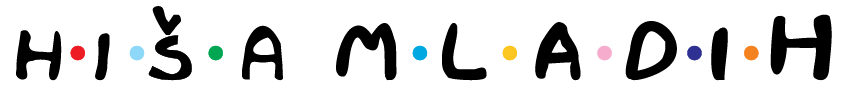 CHECK IN from 8:00 A.M. by 10:00 P.M.On Saturday and Sunday between 1:00 P.M. and 10:00 P.M., guests are accepted by the restaurant staff, which is located on the other side of the building.CHECK OUT from 8:00 A.M. by 11:00 A.M.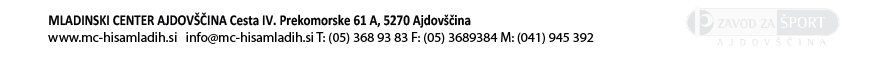 Upon your departure at Youth Hostel Ajdovščina, you pay for:keys, bed linen, towel,And you must:respect house rules, andcheck out of the Youth Hostel by 11:00 A.M.WORKING HOURSThe Reception:* For events organised by the Youth House programme, the hours of nighttime quiet are adjusted to the duration of the event. Thank you for your   understanding.RESPECT OTHER GUESTS AND HOSTEL’S PROPERTY.Respect other guests and treat them as you would want others to treat you. For the deliberately inflicted damage or any theft you will be billed in accordance with your actions.SAFETY OF VALUABLESYouth Hostel Ajdovščina is not responsible for any theft or loss of your personal belongings nor for their damage.GENERAL AND PERSONAL SAFETY AND HYGIENEEach guest is given free clean set of bed linen, towels and bath mat which he or she can replace for a clean set free of charge after 5 nights.The usage of the laundry room is charged extra.Youth Hostel Ajdovščina guests clean their rooms, during their stay, themselves (vacuum or sweep, wipe the floor with a damp cloth, collect and hand in bed linen, towel).We are not responsible for any injuries our guest might sustain.Alcohol may be consumed only in the restaurant area of Youth Hostel Ajdovščina.You are not allowed to store any food in your room.Any drugs or weapons are strictly forbidden on the Youth Hostel Ajdovščina premises. If we find any, we are allowed to confiscate them and contact the police.Please, take your room key with you at all times for identification purposes.Visitors who are not hostel guests are allowed only the ground floor.If you haven't checked in and paid for you stay, you are not allowed to spend the night at Youth Hostel Ajdovščina.FIRE SAFETYFire regulations and fire exits are clearly marked. Make sure you know where fire extinguishers and fire alarms are located. Respect fire regulations and personnel’s instructions.Smoking is forbidden on the Youth Hostel Ajdovščina premises. You are not allowed to use any electric or gas cookers, heaters and devices of such nature, which generate heat.In case you intentionally set of the fire alarm when unnecessary or if the alarm goes off due to smoking or usage of any heating devices, you will be billed for fire intervention expenses.WHO MAKES SURE THAT HOSTEL RULES ARE BEING FOLLOWED?The hostel owner, manager, personnel and security have the right to check and see if guests are following hostel rules and regulations at anytime anywhere on the Ajdovščina Youth Hostel's premises without obtaining guest’s permission in advance.WHEN HOSTEL RULES ARE BROKEN, CONSEQUENCES FOLLOW.If you don't follow these rules, previously stated persons can:escort you off the premises and ban you from the hosteltemporarily seize your belongingsbill you for the caused damage and consequently lost income and call the police.In case you need any further explanations, please turn to the hostel receptionist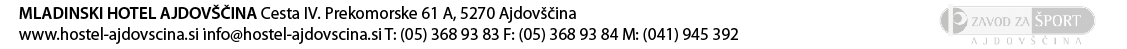 Monday – Friday8:00 A.M. – 10:00 P.MSaturday, Sunday8:00 A.M. – 1:00 P.M.Night time peace and quiet10:00 P.M. – 8:00 A.M.*